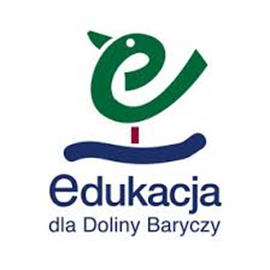 Scenariusz – „Owoce i warzywa Doliny Baryczy” Prowadzący: Monika MaryniakGrupa : klasa IILiczba dzieci: 5Data: 5.10.2018Cele główne:- rozróżnianie owoców i warzyw,- kształtowanie nawyku jedzenia warzyw i owoców,- rozumienie znaczenia witamin dla zdrowia.Cele szczegółowe:- rozumie konieczność jedzenia warzyw i owoców,- zna zasady zdrowego odżywiania się,- ma wykształcony nawyk mycia warzyw i owoców przed jedzeniem.Metody pracy:- słowna,- czynna. Formy pracy:- zbiorowa,- indywidualna.Środki dydaktyczne: owoce i warzywa (przyniesione przez dzieci), komputer, tablica interaktywna. Przebieg zajęć1. Pogadanka wprowadzająca w temat.Dzieci omawiają przyniesione owoce i warzywa. Charakteryzują czy to owoc czy warzywo, jaki ma kolor, smak, czy je lubią, jaką część mogą zjeść i umieszczają je na odpowiednim stoliku (na jednym znajdują się tylko owoce, a na drugim warzywa). 2. Rozmowa kierowanaUczniowie rozmawiają o owocach, które przynieśli i nazywają drzewa owocowe z których pochodzą. 3. Zapoznanie dzieci z wierszem Jana Brzechwy pt.: „Na straganie” Rozmowa z dziećmi na temat wiersza oraz warzyw tam występujących. Nauczyciel pisze natablicy nazwy warzyw występujących w wierszu, następnie dzieci mówią na jaką głoskęzaczyna się dane warzywo i dobiera od niej inny dowolny wyraz zaczynający się na tą samągłoskę, np. koper – krem, seler – słońce itd.4. Rozmowa o znaczeniu warzyw i owoców w naszej diecie – piramida żywienia.5. Ćwiczenia utrwalające na tablicy interaktywnej – scholaris.pl 6. Przygotowanie owocowych kanapek•	Przypomnienie zasad bezpieczeństwa i higieny pracy•	Mycie rąk i produktów•	Wykonanie kanepak•	Porządkowanie stanowiska pracy•          Wspólne śniadanie.7. Zagadki.Prowadzący czyta zagadki, a dzieci podają prawidłowe odpowiedzi.Na ogonie złota głowa.Smaczne pestki w sobie chowa. (dynia) Różowo zakwitło wiosną,Przez lato pięknie urosło.Jesienią w zadzie dojrzało.Rumiane, okrągłe, zapachniało. (jabłko)Każdy z was odgadnie łatwo tę zagadkę,Ma bielutki korzeń i zieloną natkę. (pietruszka)Rośnie w polu, ma żółte kolby. (kukurydza)Najpierw są zielone, granatowe w końcu.Zerwiesz je dopiero, gdy dojrzeją w słońcu. (jagody)Latem w ogrodzie wyrósł zielony,A zimą w beczce leży kiszony. (ogórek)Jaka to głowa duża, czy mała,Z zielonych liści składa się cała. (kapusta, sałata)Skórka fioletowa, miąższ pod nią złoty.Smakuje wybornie, wszyscy wiemy o tym. (śliwka)Z wierzchu czerwona, a w środku biała.Kiedy ją jadłeś w język cię szczypała. (rzodkiewka)6. Podsumowanie zajęćWypowiedzi dzieci na temat wartości odżywczych warzyw i owoców – witaminy.Ćwiczenia na tablicy interaktywnej. 									Monika Maryniak 